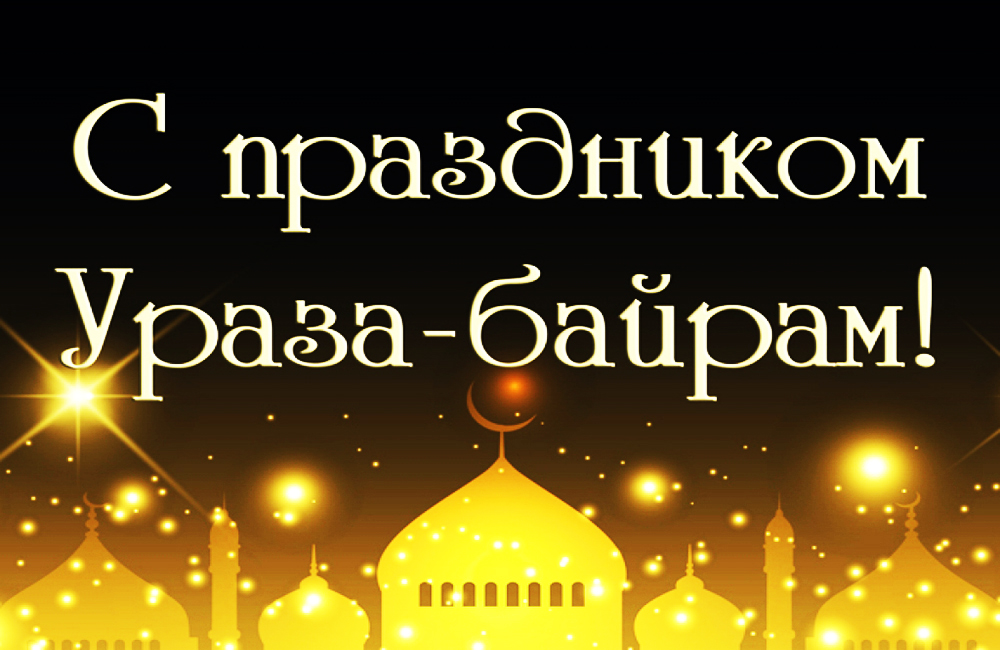 Уважаемые мусульмане, жители сельского поселения Арслановский сельсовет!От всей души поздравляю вас с завершением священного месяца Рамазан и наступлением праздника разговения - Ураза-байрам!Пускай благополучие спустится с небес на ваши дома. Пускай на столах у вас всегда будет изобилие, а в душе всегда звучит радость. Счастья вашим домам, мира в ваши души и тепла в ваши сердца. Пускай будут здоровы все ваши близкие, пускай счастливыми растут ваши дети и удачным будет ваш жизненный путь!
Желаю вам здоровья и счастья на долгие годы, успехов во всех благих делах, мира и благополучия!С наилучшими  пожеланиями Администрация сельского поселения Арслановский сельсовет.